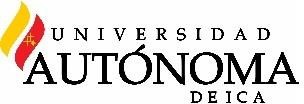 TÍTULOSATISFACCION DE LA POBLACION DE CHINCHA ALTA CON LAS OBRAS EJECUTADAS POR SU MUNICIPALIDAD PROVINCIAL EN EL AÑO 2015DOCENTE INVESTIGADOR:ING. MAXIMO HUAYANCA HERNANDEZICA – PERU 2016IntroducciónLa Municipalidad Provincial de Chincha efectuó ocho obras con un monto de 13 386 825.20 soles en el Distrito de Chincha Alta, durante el periodo 2015, según información reportada en el SEACE.El presente trabajo de investigación ha evaluado el nivel de aceptación de la comuna distrital de Chincha Alta en competencia a las Obras realizadas por su gobierno municipal durante el año 2015. Así mismo se evaluaron los principales atributos de los trabajos efectuados por la Gestión Municipal a través de acabados realizados, los materiales utilizados y el mantenimiento de la obra. También se ha consultado sobre la obligatoriedad de la culminación de la obra en los plazos de actuación programados; todos estos parámetros se evaluaron desde la percepción que tienen los pobladores del lugar. El trabajo de investigación se ejecutó aplicando el método cuantitativo, bajo el modelo descriptivo, transversal y planteamiento no experimental, con una muestra de 336 pobladores y de 42 por cada obra, se empleó como herramienta de apoyo en la recaudación de información el cuestionario.El informe final está contenido en 6 secciones. En la Sección I se elabora la exposición del problema a través del cual se señala que se ha investigado, en el segundo capítulo II se fundamenta la propuesta, teórica y normativamente, en el capítulo III se da cuenta en relación a como se ha investigado, señalando el tipo, nivel esquema de exploración, población y modelo de análisis, tecnología y herramientas de recopilación de información y los métodos de estudio y explicación de la información. Las conclusiones resultantes logradas nos permiten tener una noción clara de la opinión de los residentes de Chincha Alta acerca de la gestión municipal en lo concerniente al cumplimiento de obras que beneficien a la provincia y sus habitantes.AgradecimientoA Dios a través del Señor de Luren por estar siempre conmigo, iluminando mi mente y fortaleciendo mi corazón.A mis padres Francisco y Paula por el apoyo permanente.A mis Alumnos de Ingeniería civil.participación.A los pobladores de Chincha Alta por suÍndiceMáximoPágCARÁTULA	iINTRODUCCIÓN	iiAGRADECIMIENTO	iiiÍNDICE	iiiRESUMEN	vPLANTEAMIENTO EL PROBLEMA DE INVESTIGACIÓNSituación Problemática	7Formulación del Problema Principal y Específicos	8Importancia	9MARCO TEÓRICO DE LA INVESTIGACIÓNAntecedentes	10Bases Teóricas	11Marco Conceptual	15RESUMENLa investigación ha sido denominada Satisfacción de la población de Chincha Alta con las obras ejecutadas por su Municipalidad provincial en el año 2015 efectuada con la finalidad de establecer el nivel de satisfacción de los residentes de la provincia de Chincha, en lo referente a las obras realizadas por el gobierno edil durante su mandato la opinión se ejecutó el año 2015, mediante el uso del método deductivo, y en cuanto a su propósito es considerada una exploración de tipo aplicada, de diseño no experimental, y de corte transversal, al determinarse que la información hace referencia a una misma situación en el tiempo. En cuanto a la población en observación está constituida por 55153 pobladores, aplicando la encuesta a una muestra de 336 residentes del municipio en estudio en relación al grado de satisfacción a nivel global y también se realizó la medición del grado de satisfacción por cada una de las ocho obras ejecutadas relacionadas con el estudio en mención: nivel o grado de satisfacción con la obra ejecutada, nivel o grado de satisfacción con la calidad de la obra, nivel o grado de satisfacción con la necesidad que cumple las mejoras ejecutadas e igualmente nivel o grado de satisfacción con el grado de desempeño del plazo establecido para la conclusión de la obra. Los resultados obtenidos indican el nivel o grado de satisfacción o de aprobación por parte de la población de Chincha logrando un nivel de desempeño alcanzado por los trabajos planteadas, programadas y realizadas por el gobierno edil durante el periodo en estudio, por lo tanto se establece que: Hay un alto nivel de aceptación por parte de la población del distrito de Chincha Alta con los trabajos realizados por la gestión municipal e igualmente con toda las obras consideradas materia de estudio adjunta al presente trabajo de exploración.Palabras clave: satisfacción, obras municipales, gestión.EL PROBLEMA DE INVESTIGACIONSituación ProblemáticaLa provincia de Chincha fue creada durante el mandato presidencial de Don José Balta, mediante Ley de 30 de octubre de 1868, constituida por los distritos de Chincha Alta, Chincha Baja, Pisco y Humay; elevada a la categoría de ciudad, el 19 de septiembre de 1866. En Octubre de 1900 una Ley decreta la división de nuestro territorio para crear la Provincia de Pisco; bajo esta Legislación fue trasferida la capital de la Provincia de Chincha.Chincha Alta, está ubicada a 200 kilómetros hacia el sur de Ciudad de Lima, pertenece a la provincia de Chincha y a la Región Ica. Cuenta con una expansión territorial de 2988 km2 y una población aproximada de 177,000 habitantes.Chincha Alta, está ubicada a 94 msnm, pertenece a la provincia de Chincha, Región Ica. Abarca un territorio de 238.34 km2 y tiene un total de 60 000 habitantes. (Población proyectada-Municipalidad Chincha, 2016)Como sucede en toda ciudad, la opinión de la población respecto a los servicios brindados por las Municipalidades contribuye a formar la posición que adquiere la entidad, por lo que la misma debe de otorgar un grado de aceptación adecuado a los requerimientos de la población que habitan en la provincia de chincha.Las Municipalidades, tienen entre sus objetivos promover una correcta atención de las necesidades sociales que requiere la localidad, usando para ello racionalmente sus recursos y promoviendo la colaboración de la población civil mediante la ejecución de actividades; buscando siempre el7crecimiento integral y sostenible de su contexto de influencia. Es así, que los Municipios realizan diversos proyectos de inversión.Las etapas consideradas en los PIP son Pre inversión, Inversión y Post Inversión ,en la Pre inversión se desarrolla el Perfil y de ser el caso la Factibilidad, la misma que a través de la oficina encargada del SNIP es declarada viable y así continuar con la etapa de Inversión en la que se ejecuta el Expediente Técnico y se realiza la Obra, luego de culminada y recepcionada a conformidad, se inicia la etapa de Post Inversión en la cual es necesario hacer una evaluación de lo ejecutado para utilizar esa información como retroalimentación para las futuras obras a ejecutar; lo que actualmente en nuestro país, no se siempre se viene realizando.Como solamente se puede mejorar lo que se mide y evalúa, el presente trabajo se planteó con el objetivo de contribuir con información de primera mano, respecto a la percepción que tiene la población de Chincha Alta en relación a la calidad, necesidad y periodo de ejecución de las obras programadas por su Municipalidad Provincial, para finalmente sugerir posibles mejoras en los servicios que ofrece.Formulación	del	Problema	Principal	y	Problemas EspecíficosProblema Principal:¿Cuál es el nivel de satisfacción de la población de Chincha Alta con las obras ejecutadas por la Municipalidad Provincial de Chincha en el año 2015?Problemas Específicos:Problema Específico 1¿Cuál es la satisfacción de la población de Chincha Alta respecto a la calidad de las obras ejecutadas por su Municipalidad Provincial durante el año 2015?Problema Específico 2¿Cuál es la satisfacción de la población de Chincha Alta, respecto a la necesidad de las obras ejecutadas por su Municipalidad durante el año 2015?Problema Específico 3¿Cuál es la satisfacción de la población de Chincha Alta respecto al cumplimiento del plazo de las obras ejecutadas por su Municipalidad durante el año 2015?ImportanciaEl presente estudio es importante porque analiza el grado de satisfacción de la población de Chincha Alta, en relación a los ocho trabajos ejecutados por la Municipalidad distrital de Chincha Alta durante el año 2015.La investigación ejecutada permite acceder a datos y contar con información de mucha utilidad para la Municipalidad, porque le permitirá realizar las correcciones pertinentes, con el propósito de realizar mejoras en cuanto al nivel de ejecución de las obras las cuales estarán direccionadas a lograr la satisfacción de la comunidad.MARCO TEORICO DE LA INVESTIGACION 2.1Antecedentes.Entre los trabajos vinculados con la satisfacción de la comuna chinchana por las obras realizadas por la Gestión Municipal, durante el año 2015, tenemos:Echevarría F. (2007). En su Tesis para obtener el título de Ingeniero Civil, titulada: Asegurando el Valor en Proyectos de Construcción, elaborada en la Pontificia Universidad Católica del Perú. Cuya meta primordial es la de colaborar al mejoramiento de la administración de las contrataciones en proyecto de edificaciones, las cuales se puedan acondicionar a los requerimientos de los clientes y las específicas del proyecto, el autor concluye que las adquisiciones forman un procedimiento de toma de decisión asociada al cliente, debiendo incorporar un estudio previo de información relacionada a sus necesidades o demandas y las metas del proyecto. Abarcando esencialmente 3 determinaciones esenciales: El modelo de equipo de trabajo necesario para el proyecto, la forma de contrato de los profesionales vinculados y el modelo de convenio contractual para el proyecto.Chávez, M. (2006). En su Tesis para obtener el nivel de Maestro en Gestión Tecnológica Empresarial “Propuesta de Mejoramiento de la Gestión de Procesos para Asegurar la Calidad Final de las Obras Publicas”. De la Universidad Nacional de Ingeniería, concluye: Que los lineamientos del gobierno no actúan razonablemente: benefician intereses	individuales,	son	centralistas,	se	refutan.	Lagestión del capital humano tiene influencia política (personal conformado por diferentes niveles comúnmente poseen bajo rendimiento y poca calidad en los servicios que ofrecen). Las políticas legales instauradas con la finalidad de adquirir bienes, servicios y productos de calidad, también para aumentar los grados de eficacia en el gasto, prontitud, claridad, imparcialidad de los avances en los procedimientos de elección y fomento de la pequeña empresa, comprenden artículos que infringen los fundamentos éticos, libre competencia, equidad, eficiencia, claridad, economía, actualización en aspectos de tecnología y relación imparcial e igualitario.Bases Teóricas.La Ley Orgánica de Municipalidades - Ley N° 27972 de fecha 26 de Mayo del 2003, establece en su artículo 1° que los gobiernos locales son entidades esenciales de la organización territorial del Estado y canales inmediatos de participación vecinal en los asuntos públicos, que institucionalizan y gestionan con autonomía los intereses propios de las correspondientes colectividades; siendo elementos esenciales del gobierno local, el territorio, la población y la organización. Las municipalidades provinciales y distritales son los órganos de gobierno promotores del desarrollo local, con personería jurídica de derecho público y plena capacidad para el cumplimiento de sus fines. (Ley N° 27972, 2003).En cuanto a su principio, los municipios provinciales y distritales tienen su origen en la correspondiente delimitación jurisdiccional que admite el Congreso de la República, a iniciativa del Poder Ejecutivo. Sus principales autoridades derivan de la voluntad popular de acuerdo a la Ley Electoral respectiva. Los gobiernos municipales son creados por decreto municipal. El artículo IV de esta Ley establece en relación a su finalidad que, las municipalidades simbolizan a la población, fomentan una convenienteatención de las necesidades públicas en consecuencia el crecimiento global, permanente y articulado de su jurisdicción.En el artículo X, titulado “Promoción del desarrollo integral” se puntualiza que los municipios fomentan el crecimiento integral, para hacer viable el desarrollo económico, la justicia social y la sostenibilidad ambiental. El fomento del desarrollo local es continuo e integral. Las municipalidades provinciales y distritales promueven el desarrollo local, en coordinación y asociación con los niveles de gobierno regional y nacional, con el objeto de facilitar la competitividad local y propiciar las mejores condiciones de vida de su población.El Título V de la Ley 27972: Las competencias y funciones específicas de los gobiernos locales, señala en el artículo 73° las materias de la competencia municipal. A la letra dice: “Las funciones específicas municipales que se derivan de las competencias se ejercen con carácter exclusivo o compartido entre las municipalidades provinciales y distritales, con arreglo a lo dispuesto en la presente ley orgánica. Dentro del marco de las competencias y funciones específicas establecidas en la presente ley, el rol de las municipalidades provinciales comprende:Planificar integralmente el desarrollo local y el ordenamiento territorial, en el nivel provincial. Las municipalidades provinciales son responsables de promover e impulsar el proceso de planeamiento para el desarrollo integral correspondiente al ámbito de su provincia, recogiendo las prioridades propuestas en los procesos de planeación de desarrollo local de carácter distrital.Promover, permanentemente la coordinación estratégica de los planes integrales de desarrollo distrital. Los planes referidos a la organización del espacio físico y uso del suelo que emitan las municipalidades distritales deberán sujetarse a los planes y las normas municipales provinciales generales sobre la materia.Promover, apoyar y ejecutar proyectos de inversión y servicios públicos municipales que presenten, objetivamente,externalidades o economías de escala de ámbito provincial; para cuyo efecto, suscriben los convenios pertinentes con las respectivas municipalidades distritales.Emitir las normas técnicas generales, en materia de organización del espacio físico y uso del suelo así como sobre protección y conservación del ambiente”. (Ley N° 27972, 2003).Satisfacción de la Población.Las obras que ejecutan las entidades son un medio para atender su variada escasez por lo cual en la etapa de post inversión se debe obtener opinión de los mismos respecto a los efectos que se han producido.La satisfacción de la población debe ser importante para la entidad que brinda los servicios, debe medirse a través de indicadores con los que se puede evaluar si la población se encuentra satisfecha. La satisfacción es individual, basada en las expectativas de cada poblador.La satisfacción del cliente resultante del grado del estado de ánimo del ser humano como resultado de contrastar el rendimiento observado que el usuario estima alcanzar luego de emplear un servicio. Es el resultado que el usuario distingue del servicio que contrata, las perspectivas son las esperanzas que tienen los usuarios por alcanzar (Kotler, Armstrong, 2003).ObrasCalifican como obras la edificación, restauración, remodelación, cambio, adecuación de bienes inmuebles, tales como construcción, estructuras, excavaciones, pistas, puentes entre otros que necesitan orientación técnica, expediente técnico, mano de obra, materiales y/o equipos (Ministerio de Economía y Finanzas (RLCE), 2015, p. 49).Obra PúblicaObra realizada por un Ente Estatal (por administración directa o indirecta) con presupuesto público para conservar incrementar o modernizar la infraestructura en beneficio de los habitantes (Ministerio de Economía y Finanzas (RLCE), 2015, p. 49).Obras ejecutadas por la Municipalidad Provincial de Chincha Ejecución de Obra en la etapa de Inversión luego de la elaboración del Perfil y ser declarada viable por el SNIP, realizada durante el año 2015 por el Municipio Provincial de Chincha Alta (Ministerio de Economía y Finanzas (RLCE), 2015, p. 49).CalidadSatisfacer con los requerimientos (características técnicas y atender las necesidades del cliente). Es ejecutar de manera óptima las cosas desde el inicio o a la primera vez. Calidad debe ajustarse a los parámetros de obtener cero errores (Castillejo, 2012, p. 53).Calidad de las obrasLa cantidad de cada una de las partidas a ejecutar las obtenemos del metrado. La calidad de las obras está indicada en las Especificaciones Técnicas incorporadas al Expediente Técnico, debiéndose realizar las pruebas necesarias indicadas en el mismo expediente técnico para garantizar la misma, por lo que es función del Residente y Supervisor de obra su cumplimiento (Ministerio de Economia y Finanzas (RLCE), 2015, p. 49).Necesidad de la ejecución de obrasA través de los presupuestos participativos la población hace conocer a la Municipalidad la necesidad de ejecutar obras, las mismas que son priorizadas finalmente por la Municipalidad Provincial según los recursos disponibles (Castillejo, 2012, p. 53)..Plazo de ejecuciónPlazo incluido en el expediente técnico, de obligatorio cumplimiento por el contratista, permite a la entidad cumplir en forma oportuna los servicios necesarios que brinda a la población, como son los de educación, salud y otros (Castillejo, 2012, p. 53).Marco Conceptual.Satisfacción de la PoblaciónOpinión de la población respecto a la calidad, necesidad y ejecución del periodo de realización de los trabajos ejecutados por la Municipalidad (OSCE) (2012). Sub Dirección de desarrollo de capacidades. Jesús María, Lima.Obra pública ejecutada por contratoObra ejecutada por contrato y en un plazo establecido en el expediente técnico, que ha sido objeto de proceso de selección (Kotler, Armstrong, 2003).Calidad de la ObraApreciación de la población respecto a la obra ejecutada, considerando el resultado final de la misma (Kotler, Armstrong, 2003).Necesidad de la obraPercepción de la población del lugar, respecto a la satisfacción de la necesidad que brinda la obra ejecutada (Kotler, Armstrong, 2003).Necesidades humanas.Son caracteres de falta o escasez advertidos, comprenden obligaciones físicas esenciales de alimento, ropa, calor y confianza, obligaciones colectivasde propiedad, afectos, necesidades particulares de conocimientos y autoexpresión (Kotler, Armstrong, 2003)OBJETIVOSObjetivo GeneralAnalizar el porcentaje de aceptación de la localidad de Chincha Alta, en cuanto a las obras públicas ejecutadas por el municipio de Chincha Alta durante el año 2015Objetivos EspecíficosObjetivo Específico 1:Precisar el nivel de satisfacción de la población con la calidad de las obras públicas realizadas por la Gestión Municipal de la Provincia de Chincha Alta en el año 2015.Objetivo Específico 2:Identificar el grado de satisfacción de la población respecto a la pertinencia de las obras públicas realizadas por la Gestión Municipal Provincial de Chincha Alta en el año 2015.Objetivo Específico 3:Evaluar el nivel de satisfacción de la población correspondiente al desempeño del periodo de realización de las obras públicas ejecutadas por la Municipalidad Provincial de en el año 2015.HIPOTESIS Y VARIABLESHipótesis.Hipótesis General:La población de Chincha Alta presenta un alto nivel de satisfacción con las obras ejecutadas por la Municipalidad Provincial de Chincha Alta en el año 2015.Hipótesis Específica 1:La población de Chincha Alta se encuentra satisfecha con la calidad de las obras ejecutadas por la Municipalidad Provincial de Chincha Alta en el año 2015.Hipótesis Específica 2:La población de Chincha Alta se encuentra satisfecha con la necesidad de las obras ejecutadas por la Municipalidad Provincial de Chincha Alta en el año 2015Hipótesis Específica 3:La población de Chincha Alta se encuentra satisfecha con el cumplimiento del plazo en las obras ejecutadas por la Municipalidad Provincial de Chincha Alta en el año 2015.Variable Definición ConceptualSatisfacción de la Población de Chincha Alta con las obras ejecutadas por su Municipalidad Provincial durante el año 2015.Definición OperacionalOpinión de la población respecto a la calidad, necesidad y el cumplimiento del plazo de ejecución de las Obras ejecutadas por la Municipalidad Provincial de Chincha – Chincha Alta.Operacionalización de VariablesLa aceptación de la población de Chincha Alta con las obras ejecutadas por el municipio durante el año 2015, se evaluó en relación a la Calidad, Necesidad y el Plazo de atención, las cuales se constituyen como los componentes de evaluación (dimensiones)Calidad de la obra realizadaNecesidad de los trabajos ejecutadosPeriodo de realización de la obraESTRATEGIA METODOLÓGICATipo y Nivel de la investigaciónEl modelo de investigación es aplicado dado que será utilizada como aporte para la atención de inconvenientes vinculados con la ejecución de la obra y la percepción que tiene la población al respecto. En tal sentido Mejía (2005) manifiesta que la investigación aplicada se realiza con el fin de variar la realidad y acondicionarla a los requerimientos del ser humano.El nivel que alcanzó la investigación es descriptivo. Al respecto Mejía (2005) define la investigación descriptiva como aquellas que muestran la realidad descriptivamente.Diseño de InvestigaciónEl modelo empleado fue no experimental, debido a que no se manipulo ningún aspecto de la realidad. Al respecto Hernández, Fernández y Baptista (2006) afirma que el diseño noexperimental es aquel en el que la realidad se muestra sin alteraciones de por medio por parte del investigador.Por el tiempo de ocurrencia es Retrospectivo, porque la información se obtuvo en un momento determinado después de la realización de los trabajos por la Municipalidad Provincial de Chincha) y comprende el año 2015.La recolección de los datos se realizó en un solo momento por lo que es denominada transversalPoblación – MuestraPoblaciónConformado por la población mayor de 18 años de Chincha Alta, que asciende a 46,663 habitantes según INEI (Población proyectada total al 30 de Junio del 2015) y 55 153 población electoral según RENIEC votantes según el censo del 2007; por lo que tomaremos 55,153 habitantes para la presente investigación.MuestraEl tamaño de la muestra se obtendrá de la fórmula: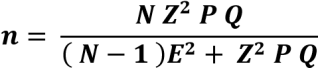 (Arguedas, 2014, p. 119)N = 55,153 Habitantes mayores de 18 años del Distrito de Chincha Alta. n= tamaño de muestraZ = 1.96 (Valor Estandarizado de la Distribución Normal) p= 0.5	(Probabilidad esperada) e = 0.05 (Error Máximo de Estimación) q = 1 – P = 0.5De donde obtenemos un tamaño de muestra n = 336 Pobladores del Distrito de Chincha Alta.De esta manera se aplicará la encuesta a 336 Pobladores del Distrito, considerando además que son ocho obras, tendremos 42 Pobladores por Obra que estarán presentes en el periodo de recolección de datos.Técnicas e Instrumentos de Recolección de InformaciónTécnicaEn este caso la técnica pertinente fue la encuesta. Se tomarán testimonios de los pobladores de las calles o avenidas de la Provincia de Chincha Alta donde fueron ejecutadas las obras en el periodo de análisis según el Art. 287 del Reglamento de la Ley de Contrataciones del Estado (Decreto Supremo 184- 2008Economia y Finanzas, modificado por Decreto Supremo 138-2012-Economia y Finanzas)InstrumentoLos datos se recolectaron con un cuestionario, aplicado a los pobladores del lugar. El mismo que fue sometido a juicio de expertos revisándose la redacción de las preguntas, para evitar confusiones, se adjunta en el Anexo 2.Técnicas de Análisis e Interpretación de datos.La técnica de análisis fue estadística, se describió el comportamiento de las percepciones manifestadas por los pobladores en relación a la ejecución de las obras realizadas por el gobierno municipal de Chincha.ProcedimientoCodificación y Clasificación de Datos. Permitiéndonos organizar y asociar los datos obtenidos.Tabulación de Datos. Los resultados serán procesados y obtenidos con ayuda del software estadístico SPSS 23.Cuadros y Representaciones Estadísticas. A través de los cuales se realizará la presentación final de los resultados obtenidos.Contrastación de hipótesisSe somete a prueba la propuesta general y las específicas respectivamente aplicando la prueba estadística Chi cuadrado.PRESENTACIÓN,	INTERPRETACIÓN	Y	DISCUSIÓN	DE RESULTADOSDescripciónTabla 1Distribución de pobladores de acuerdo a la satisfacción con las obras. Municipalidad Provincial de Chincha Alta, 2015.Fuente: Elaboración Propia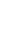 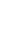 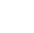 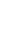 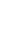 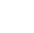 100%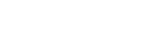 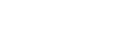 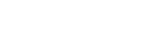 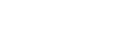 90%80%70%60%50%40%30%20%10% 0%Figura 1: Porcentaje de satisfacción con las obrasInterpretaciónDe 336 pobladores de la Provincia de Chincha Alta, la mayor cantidad (97%) expresa estar satisfecho con la realización de los trabajos a cargo de la Municipalidad.Tabla 2Distribución de pobladores según la satisfacción con la calidad de las obras. Municipalidad Provincial de Chincha Alta, 2015.Fuente: Elaboración Propia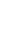 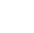 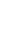 100%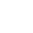 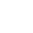 90%80%70%60%50%40%30%20%10%0%Figura 2: Porcentaje de satisfacción con calidad de las obrasInterpretaciónDe 336 pobladores de la Provincia de Chincha Alta, la mayor cantidad (87%) expresa estar satisfecho con la calidad de los trabajos efectuados por el gobierno municipal.Tabla 3Distribución de pobladores según la satisfacción con la necesidad de las obras. Municipalidad Provincial de Chincha Alta, 2015.Fuente: Elaboración Propia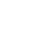 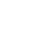 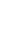 100%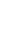 90%80%70%60%50%40%30%20%10% 0%Figura 3: Porcentaje de satisfacción con la necesidad de las obrasInterpretaciónDe 336 pobladores de la Provincia de Chincha Alta, la mayor cantidad (91%) expresa estar satisfecho con la necesidad de los trabajos ejecutados por la gestión edil.Tabla 4Distribución de pobladores según la satisfacción con el plazo de las obrasFuente: Elaboración Propia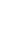 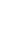 100%90% 80% 70% 60% 50% 40% 30% 20%10% 0%Figura 4: Porcentaje de satisfacción con los periodos de liquidación de obrasInterpretaciónDe 336 pobladores de la Provincia de Chincha Alta, la mayor cantidad (87%) expresa estar satisfecho con el periodo de realización de los trabajos realizados por el municipio.SatisfacciónObra:	Mejoramiento del tránsito vehicular y peatonalUbicación 1: Prolongación Moisés FloresTramo. Av. Luis Mazaro y Panamericana SurTabla 5Distribución de pobladores según la satisfacción con la obra. Municipalidad provincial de Chincha Alta, 2015Fuente: Elaboración Propia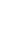 100%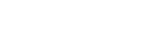 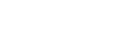 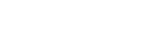 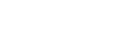 90%80%70%60%50%40%30%20%10% 0%Figura 5: Porcentaje de satisfacción con el mejoramiento del tránsito vehicular ypeatonalInterpretaciónDe 42 pobladores de Prolongación moisés flores -Tramo. Av. Luis Mazaro y Panamericana Sur - Provincia de Chincha Alta, la mayor cantidad (98%) expresa estar satisfecho con el mejoramiento del tránsito vehicular y peatonal ejecutado por la Municipalidad.Tabla 6Distribución de pobladores según la satisfacción con la calidad de la obra. Municipalidad provincial de Chincha Alta, 2015Fuente: Elaboración Propia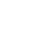 100%90% 80% 70% 60% 50% 40% 30% 20%10% 0%Figura 6: Porcentaje de satisfacción con la calidad del mejoramiento del tránsitovehicular y peatonalInterpretaciónDe 42 pobladores de Prolongación Moisés Flores -Tramo. Av. Luis Mazaro y Panamericana Sur - Provincia de Chincha Alta, la mayor cantidad (98%) expresa estar satisfecho con la calidad del mejoramiento del tránsito vehicular y peatonal ejecutado por la Municipalidad.Tabla 7Distribución de pobladores según la satisfacción con la necesidad de la obra. Municipalidad provincial de Chincha Alta, 2015Fuente: Elaboración Propia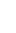 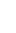 100%90% 80% 70% 60% 50% 40% 30% 20%10% 0%Figura 7: Porcentaje de satisfacción con la necesidad del mejoramiento del tránsito vehicular y peatonalInterpretaciónDe 42 pobladores de Prolongación moisés flores -Tramo. Av. Luis Mazaro y Panamericana Sur - Provincia de Chincha Alta, la mayor cantidad (98%) expresa estar satisfecho con la necesidad del mejoramiento del tránsito vehicular y peatonal ejecutado por la Municipalidad.Distribución	de	pobladores	según	obra. Municipalidad provincial de Chincha Alta, 2015 Tabla 8la satisfacción con el plazo de laFuente: Elaboración Propia100%90% 80% 70% 60% 50% 40% 30% 20%10% 0%Figura 8: Porcentaje de satisfacción con el plazo para el mejoramiento del tránsito vehicular y peatonalInterpretaciónDe 42 pobladores de Prolongación moisés flores -Tramo. Av. Luis Mazaro y Panamericana Sur - Provincia de Chincha Alta, la mayor cantidad (93%) expresa estar satisfecho con el plazo del mejoramiento del tránsito vehicular y peatonal ejecutado por la Municipalidad.Ubicación 2: Calle Chincha Baja Tabla 9Distribución de pobladores según la satisfacción con la obra.Municipalidad provincial de Chincha Alta, 2015Fuente: Elaboración Propia100%	100%90%80%70%60%50%40%TaDistribución	de	pobladores	según	obra. Municipalidad provincial de Chincha Alta, 201530%20%10%0% InsatisfechoSatisfechoFigura 9: Porcentaje de satisfacción con el mejoramiento del tránsito vehicular ypeatonalInterpretaciónDe 42 pobladores de la calle Chincha Baja el 100% expresa estar satisfecho con el mejoramiento del tránsito vehicular y peatonal ejecutado por la Municipalidad.bla 10la satisfacción con la calidad de laFuente: Elaboración Propia100%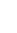 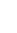 90%80%70%60%50%40%30%20%10% 0%Figura 10: Porcentaje de satisfacción con la calidad del mejoramiento del tránsitovehicular y peatonalInterpretaciónDe 42 pobladores de la calle Chincha Alta el 95% expresa estar satisfecho con la calidad del mejoramiento del tránsito vehicular y peatonal ejecutado por la Municipalidad.Tabla 11TaDistribución	de	pobladores	según	obra. Municipalidad provincial de Chincha Alta, 2015Distribución de pobladores según la satisfacción con la necesidad de la obra. Municipalidad provincial de Chincha Alta, 2015Fuente: Elaboración Propia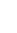 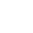 100%90%80%70%60%50%40%30%20%10% 0%Figura 11: Porcentaje de satisfacción con la necesidad de mejoramiento del tránsito vehicular y peatonalInterpretaciónDe 42 pobladores de la calle Chincha Alta el 98% expresa estar satisfecho con la necesidad del mejoramiento del tránsito vehicular y peatonal ejecutado por la Municipalidad.bla 12la satisfacción con el plazo de laFuente: Elaboración Propia100%90%80%TaDistribución	de	pobladores	según	obra. Municipalidad provincial de Chincha Alta, 201570%60%50%40%30%20%10% 0%Figura 12: Porcentaje de satisfacción con el plazo para el mejoramiento del tránsito vehicular y peatonalInterpretaciónDe 42 pobladores de la calle Chincha Alta el 98% expresa estar satisfecho con el plazo del mejoramiento del tránsito vehicular y peatonal ejecutado por la Municipalidad.Obra:		Instalación de red matriz de agua potable y alcantarilladoMejoramiento De Las Redes De Agua Y DesagüeUbicación: Asentamiento Humano Sol De AurahuáCalle F. Bolognesi, Manco Cápac-3era Cuadra-Av. San Martin, Asociación Pro VTabla 13Distribución de pobladores según la satisfacción con la obra. Municipalidad provincial de Chincha Alta, 2015Fuente: Elaboración Propia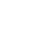 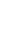 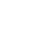 Figura 13: Porcentaje de satisfacciónInterpretaciónDe 42 pobladores del Asentamiento Humano Sol de Aurahuá, CalleF. Bolognesi, Manco Cápac-3era Cuadra-Av. San Martin, Asociación Pro V - Provincia de Chincha Alta, la mayor cantidad (95%) expresa estar satisfecho con la Instalación de red matriz de agua potable y alcantarillado y mejoramiento de las redes de agua y desagüe ejecutadas por la Municipalidad.bla 14la satisfacción con la calidad de laFuente: Elaboración PropiaTaDistribución	de	pobladores	según	obra. Municipalidad provincial de Chincha Alta, 2015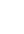 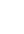 100%90%80%70%60%50%40%30%20%10% 0%Figura 14: Porcentaje de satisfacción con la calidad de la obraInterpretaciónDe 42 pobladores del Asentamiento Humano Sol de Aurahuá, CalleF. Bolognesi, Manco Cápac-3era Cuadra-Av. San Martin, Asociación Pro V-Provincia de Chincha Alta, la mayor cantidad (90%) expresa estar satisfecho con la calidad de la Instalación de red matriz deagua potable y alcantarillado y mejoramiento de las redes de agua y desagüe ejecutadas por la Municipalidad.Tabla 15Distribución de pobladores según la satisfacción con la necesidad de la obra. Municipalidad provincial de Chincha Alta, 2015Fuente: Elaboración Propia100%90% 80% 70% 60% 50% 40% 30% 20%10% 0%Figura 15: Porcentaje de satisfacción con la necesidad de la obraInterpretaciónDe 42 pobladores del Asentamiento Humano Sol de Aurahuá, CalleF. Bolognesi, Manco Cápac-3era Cuadra-Av. San Martin, Asociación Pro V-Provincia de Chincha Alta, la mayor cantidad (88%)  expresaTaDistribución de pobladores según obra.Municipalidad provincial de Chincha Alta, 2015estar satisfecho con la necesidad de la Instalación de red matriz de agua potable y alcantarillado y mejoramiento de las redes de agua y desagüe ejecutadas por la Municipalidad.bla 16la satisfacción con el plazo de laFuente: Elaboración Propia100%90%80%70%60%50%40%30%20%10%0%Figura 16: Porcentaje de satisfacción con el plazo de entrega de la obraInterpretaciónDe 42 pobladores del Asentamiento Humano Sol De Aurahuá, CalleF. Bolognesi, Manco Cápac-3era Cuadra-Av. San Martin, Asociación Pro V - Provincia de Chincha Alta, la mayor cantidad (88%) expresa estar satisfecho con el plazo de la Instalación de red matriz de agua potable y alcantarillado y mejoramiento de las redes de agua y desagüe ejecutado por la Municipalidad.Obra:	Mejoramiento de pistas y veredasUbicación 1: Calle Jorge Chávez, Rossell y Artemio MolinaTabla 17Distribución de pobladores según la satisfacción con la obra. Municipalidad provincial de Chincha Alta, 2015Fuente: Elaboración PropiaTaDistribución	de	pobladores	según	obra. Municipalidad provincial de Chincha Alta, 2015Figura 17: Porcentaje de satisfacción con el mejoramiento de pistas y veredasInterpretaciónDe 42 pobladores de la Calle Jorge Chávez, Alejandro Rossell y Artemio Molina - Provincia de Chincha Alta, la totalidad de ellos expresa estar satisfecho con el mejoramiento de pistas y veredas ejecutado por la Municipalidad.bla 18la satisfacción con la calidad de laFuente: Elaboración Propia100%90%80%70%60%50%40%30%20%10%0%Figura 18: Porcentaje de satisfacción con la calidad del mejoramiento de pistas yveredasInterpretaciónDe 42 pobladores de la Calle Jorge Chávez, Alejandro Rossell y Artemio Molina - Provincia de Chincha Alta, el 98% de ellos expresa estar satisfecho con la calidad del mejoramiento de pistas y veredas ejecutado por la Municipalidad.Tabla 19TaDistribución	de	pobladores	según	obra. Municipalidad provincial de Chincha Alta, 2015Distribución de pobladores según la satisfacción con la necesidad de la obra. Municipalidad provincial de Chincha Alta, 2015Fuente: Elaboración Propia100%	100%90% 80% 70% 60% 50% 40% 30% 20%10%0% Insatisfecho	SatisfechoFigura 19: Porcentaje de satisfacción con la necesidad del mejoramiento depistas y veredasInterpretaciónDe 42 pobladores de la Calle Jorge Chávez, Alejandro Rossell y Artemio Molina - Provincia de Chincha Alta, la totalidad expresaestar satisfecho con la necesidad del mejoramiento de pistas y veredas ejecutado por la Municipalidad.bla 20la satisfacción con el plazo de laFuente: Elaboración Propia100%90%80%70%60%50%40%30%20%TaDistribución	de	pobladores	según	obra. Municipalidad provincial de Chincha Alta, 201510% 0%Figura 20: Porcentaje de satisfacción con el plazo del mejoramiento de pistas yveredasInterpretaciónDe 42 pobladores de la Calle Jorge Chávez, Alejandro Rossell y Artemio Molina - Provincia de Chincha Alta, el 95% de ellos expresa estar satisfecho con el plazo del mejoramiento de pistas y veredas ejecutado por la Municipalidad.Ubicación 2: Av. Luis Masaro ex Pilpa - Distrito de Chincha AltaTabla 21Distribución de pobladores según la satisfacción con la obra. Municipalidad provincial de Chincha Alta, 2015Fuente: Elaboración Propia100%	100%90%80%70%60%50%40%30%20%10%0% Insatisfecho	SatisfechoFigura 21: Porcentaje de satisfacción con el mejoramiento de pistas y veredasInterpretaciónDe 42 pobladores de la Av. Luis Masaro ex Pilpa - Provincia de Chincha Alta, la totalidad expresa estar satisfecho con el mejoramiento de pistas y veredas ejecutado por la Municipalidad.bla 22la satisfacción con la calidad de laTaDistribución	de	pobladores	según	obra. Municipalidad provincial de Chincha Alta, 2015Fuente: Elaboración Propia100%90%80%70%60%50%40%30%20%10%0%Figura 22: Porcentaje de satisfacción con la calidad del mejoramiento de pistas yveredasInterpretaciónDe 42 pobladores de la Av. Luis Masaro ex Pilpa - Provincia de Chincha Alta, el 90% expresa estar satisfecho con la calidad del mejoramiento de pistas y veredas ejecutado por la Municipalidad.Tabla 23Distribución de pobladores según la satisfacción con la necesidad de la obra. Municipalidad provincial de Chincha Alta, 2015Fuente: Elaboración Propia100%90%80%70%60%50%40%TaDistribución	de	pobladores	según	obra. Municipalidad provincial de Chincha Alta, 201530%20%10% 0%Figura 23: Porcentaje de satisfacción con la necesidad del mejoramiento depistas y veredasInterpretaciónDe 42 pobladores de la Av. Luis Masaro ex Pilpa - Provincia de Chincha Alta, el 90% expresa estar satisfecho con la necesidad del mejoramiento de pistas y veredas ejecutado por la Municipalidad. bla 24la satisfacción con el plazo de laFuente: Elaboración Propia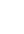 Figura 24: Porcentaje de satisfacción con el plazo para el mejoramiento de pistasy veredasInterpretaciónDe 42 pobladores de la Av. Luis Masaro ex Pilpa - Provincia de Chincha Alta, el 98% expresa estar satisfecho con el plazo del mejoramiento de pistas y veredas ejecutado por la Municipalidad.Ubicación 3: Calle Pedro Moreno - Tramo Ovalo Grocio Prado, calle Victoria Av. Belardo Alva Maurtua tramo Ovalo Grocio Prado calle La FloridaTabla 25Distribución de pobladores según la satisfacción con la obra. Municipalidad provincial de Chincha Alta, 2015TaDistribución	de	pobladores	según	obra. Municipalidad provincial de Chincha Alta, 2015 Fuente: Elaboración Propia100%90% 80% 70% 60% 50% 40% 30% 20%10% 0%Figura 25: Porcentaje de satisfacción con la obraInterpretaciónDe 42 pobladores de la Calle Pedro Moreno - Tramo Ovalo Grocio Prado, calle Victoria Av. Belardo Alva Maurtua tramo Ovalo Grocio Prado calle La Florida - Provincia de Chincha Alta, el 90% expresa estar satisfecho con la obra de mejoramiento de pistas y veredas ejecutada por la Municipalidad.bla 26la aceptación con la calidad de laFuente: Elaboración Propia100%90%80%70%60%50%40%30%20%10%0%Figura 26: Porcentaje de satisfacción con la calidad de la obraTaDistribución	de	pobladores	según	obra. Municipalidad provincial de Chincha Alta, 2015 InterpretaciónDe 42 pobladores de la Calle Pedro Moreno - Tramo Ovalo Grocio Prado, calle Victoria Av. Belardo Alva Maurtua tramo Ovalo Grocio Prado calle La Florida - Provincia de Chincha Alta, el 76% expresa estar satisfecho con la calidad del mejoramiento de pistas y veredas ejecutada por la Municipalidad.Tabla 27Distribución de pobladores según la satisfacción con la necesidad de la obra. Municipalidad provincial de Chincha Alta, 2015Fuente: Elaboración Propia100%Insatisfecho	Satisfecho 90% 80% 70% 60% 50% 40% 30% 20%10% 0%Figura 27: Porcentaje de satisfacción con la necesidad de la obraInterpretaciónDe 42 pobladores de la Calle Pedro Moreno - Tramo Ovalo Grocio Prado, calle Victoria Av. Belardo Alva Maurtua tramo Ovalo Grocio Prado calle La Florida - Provincia de Chincha Alta, el 81% expresa estar satisfecho con la necesidad de mejoramiento de pistas y veredas ejecutada por la Municipalidad.bla 28la satisfacción con el plazo de laFuente: Elaboración PropiaTaDistribución	de	pobladores	según	obra. Municipalidad provincial de Chincha Alta, 2015100%90%80%70%60%50%40%30%20%10%0%Figura 28: Porcentaje de satisfacción con el plazo de ejecución de la obraInterpretaciónDe 42 pobladores de la Calle Pedro Moreno - Tramo Ovalo Grocio Prado, Calle Victoria Av. Belardo Alva Maurtua tramo Ovalo Grocio Prado calle LaFlorida - Provincia de Chincha Alta, el 69% expresa estar satisfecho con el plazo para el mejoramiento de pistas y veredas ejecutada por laMunicipalidad.Obra:		Instalación de las redes de agua, desagüe y conexiones domiciliarias,Ubicación: Habilitación Urbana Buenaventura Tabla 29Distribución de pobladores según la satisfacción con la obra.Municipalidad provincial de Chincha Alta, 2015Fuente: Elaboración PropiaFigura 29: Porcentaje de satisfacción con la obraInterpretaciónDe 42 pobladores de la Habilitación Urbana Buenaventura -TaDistribución de pobladores según obra. Municipalidad provincial de Chincha Alta, 2015Provincia de Chincha Alta, el 95% expresa estar satisfecho con la Instalación de las redes de agua, desagüe y conexiones domiciliarias, ejecutada por la Municipalidad.bla 30la satisfacción con la calidad de la obra. Municipalidad provincial de Chincha Alta, 2015Fuente: Elaboración PropiaFigura 30: Porcentaje de satisfacción con la calidad de la obraInterpretaciónDe 42 pobladores de la Habilitación Urbana Buenaventura - Provincia de Chincha Alta, el 52% expresa estar satisfecho con la calidad de las Instalación de las redes de agua, desagüe y conexiones domiciliarias, ejecutada por la Municipalidad.Tabla 31TaDistribución de pobladores segúnDistribución de pobladores según la satisfacción con la necesidad de la obra. Municipalidad provincial de Chincha Alta, 2015Fuente: Elaboración PropiaFigura 31: Porcentaje de satisfacción con la necesidad de la obraInterpretaciónDe 42 pobladores de la Habilitación Urbana Buenaventura - Provincia de Chincha Alta, el 52% expresa estar satisfecho con la necesidad de las Instalación de las redes de agua, desagüe y conexiones domiciliarias, ejecutada por la Municipalidad.bla 32la satisfacción con el plazo de la obra. Municipalidad provincial de Chincha Alta, 2015Fuente: Elaboración Propia100%90%80%70%60%50%40%30%20%10% 0%Figura 32: Porcentaje de satisfacción con el plazo de ejecución de la obraTaDistribución de pobladores segúnInterpretaciónDe 42 pobladores de la Habilitación Urbana Buenaventura - Provincia de Chincha Alta, el 95% expresa estar satisfecho con el plazo de las Instalación de las redes de agua, desagüe y conexiones domiciliarias, ejecutada por la Municipalidad.Obra	: Mejoramiento de las redes de agua y desagüeUbicación	: Asociación Pro ViviendaTabla 33Distribución de pobladores según la satisfacción con la obra. Municipalidad provincial de Chincha Alta, 2015Fuente: Elaboración Propia100%	100%90%80%70%60%50%40%30%20%10%0% Insatisfecho SatisfechoFigura 33: Porcentaje de satisfacción con la obraInterpretaciónDe 42 pobladores de la Asociación Pro Vivienda - Provincia de Chincha Alta, el 100% expresa estar satisfecho con el mejoramiento de las redes de agua y desagüe, ejecutada por la Municipalidad.bla 34la satisfacción con la calidad de la obra. Municipalidad provincial de Chincha Alta, 2015TaDistribución de pobladores segúnFuente: Elaboración Propia100%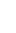 90%80%70%60%50%40%30%20%10% 0%Figura 34: Porcentaje de satisfacción con la calidad de la obraInterpretaciónDe 42 pobladores de la Asociación Pro Vivienda - Provincia de Chincha Alta, el 93% expresa estar satisfecho con la calidad del mejoramiento de las redes de agua y desagüe, ejecutada por la Municipalidad.TaDistribución de pobladores segúnbla 35la satisfacción con la necesidad de la obra. Municipalidad provincial de Chincha Alta, 2015Fuente: Elaboración Propia100%90%80%70%60%50%40%30%20%10% 0%Figura 35: Porcentaje de satisfacción con la necesidad de la obraInterpretaciónDe 42 pobladores de la Asociación Pro Vivienda - Provincia de Chincha Alta, el 81% expresa estar satisfecho con la necesidad del mejoramiento de las redes de agua y desagüe, ejecutada por la Municipalidad.bla 36la satisfacción con el plazo de la obra. Municipalidad provincial de Chincha Alta, 2015Fuente: Elaboración Propia100%90%TaDistribución de pobladores según80%70%60%50%40%30%20%10% 0%Figura 36: Porcentaje de satisfacción con el plazo de ejecución de la obraInterpretaciónDe 42 pobladores de la Asociación Pro Vivienda - Provincia de Chincha Alta, el 86% expresa estar satisfecho con el plazo del mejoramiento de las redes de agua y desagüe, ejecutada por la Municipalidad.Contrastación de hipótesis Hipótesis GeneralFormulación de HipótesisHo: La población de Chincha Alta No presenta un alto nivel de satisfacción con las obras ejecutadas por la Municipalidad Provincial de Chincha Alta en el año 2015.H1: La población de Chincha Alta presenta un alto nivel de satisfacción con las obras ejecutadas por la Municipalidad Provincial de Chincha Alta en el año 2015.Elección de la Prueba EstadísticaPor la naturaleza de la variable se ha elegido la prueba estadística Chi Cuadrado.Cálculo en SPSS 23 Tabla 38Prueba Chi cuadrado SPSSFuente: Elaboración PropiaDecisiónDado el valor de la significancia se rechaza la hipótesis nula y se concluye que la población de Chincha Alta se encuentra satisfecha por las obras ejecutadas por su Municipalidad en el año 2015.Hipótesis Específica 1Formulación de HipótesisHo: La población de Chincha Alta no se encuentra satisfecha con la calidad de las obras ejecutadas por la Municipalidad Provincial de Chincha Alta en el año 2015.H1: La población de Chincha Alta se encuentra satisfecha con la calidad de las obras ejecutadas por la Municipalidad Provincial de Chincha Alta en el año 2015.Elección de la Prueba EstadísticaPor la naturaleza de la variable se ha elegido la prueba estadística Chi Cuadrado.Cálculo en SPSS 23Tabla 39Prueba Chi cuadrado SPSSFuente: Elaboración PropiaDecisiónMunicipalidad en el año 2015.Dado el valor de la significancia se rechaza la hipótesis nula y se concluye que la población de Chincha Alta se encuentra satisfecha con la calidad de las obras ejecutadas por su Hipótesis Específica 2:Formulación de HipótesisHo: La población de Chincha Alta No presenta se encuentra satisfecha con la necesidad de las obras ejecutadas por la Municipalidad Provincial de Chincha Alta en el año 2015.H1: La población de Chincha Alta presenta se encuentra satisfecha con la necesidad de las obras ejecutadas por la Municipalidad Provincial de Chincha Alta en el año 2015.Elección de la Prueba EstadísticaPor la naturaleza de la variable se ha elegido la prueba estadística Chi Cuadrado.Cálculo en SPSS 23Tabla 40Prueba Chi cuadrado SPSSFuente: Elaboración PropiaDecisiónMunicipalidad en el año 2015.Dado el valor de la significancia se rechaza la hipótesis nula y se concluye que la población de Chincha Alta se encuentra satisfecha con la necesidad de las obras ejecutadas por su Hipótesis Específica 3:Formulación de HipótesisHo: La población de Chincha Alta No presenta se encuentra satisfecha con el plazo de las obras ejecutadas por la Municipalidad Provincial de Chincha Alta en el año 2015.H1: La población de Chincha Alta presenta se encuentra satisfecha con el plazo de las obras ejecutadas por la Municipalidad Provincial de Chincha Alta en el año 2015.Elección de la Prueba EstadísticaPor la naturaleza de la variable se ha elegido la prueba estadística Chi Cuadrado.Cálculo en SPSS 23Tabla 41Prueba Chi cuadrado SPSSFuente: Elaboración PropiaDecisiónMunicipalidad en el año 2015.Dado el valor de la significancia se rechaza la hipótesis nula y se concluye que la población de Chincha Alta se encuentra satisfecha con la necesidad de las obras ejecutadas por suMunicipalidad en el año 2015.CONCLUSIONESPrimera: El cumplimiento de las obras propuestas por el Gobierno Municipal de Chincha Alta genera satisfacción en la población, lo que ha sido evidenciado tras la manifestación de satisfacción de los pobladores 97%.Segunda: La calidad de las obras propuestas por el Gobierno Municipal de Chincha Alta genera satisfacción en la población, lo que ha sido evidenciado tras la manifestación de satisfacción de los pobladores 87%.RECOMENDACIONESPrimera: Se recomienda a las autoridades que se fortalezca la planificación, organización, dirección y control de la ejecución de las obras de modo que se atienda las necesidades de la población con obras de calidad y de forma oportunasatisfaciendo sus expectativas de asistencia a cargo del Gobierno Local.Segunda: Se recomienda a la población contribuir con el cuidado de las obras de modo que cumpla con la finalidad de servicio a la comunidad.FUENTES DE INFORMACIÓNAparicio Frisancho, M. (2015). La Corrupción en las Contrataciones del Estado. Lima: Pacifico SAC.Arguedas, D. (2014). Diseño y Elaboración de Tesis. Ica: s.n.Cañedo Soto, C., 2012. Manual de SNIP para PIP menores. Lima: Pacifico Editores.Castillejo, W. (2012). Mejoramiento de la Productividad en la Construcción de Obras con Lean Construction.. LIma: Culturabierta.Chapi Choque, P. (2013). Proyectos de Inversión Publica. Lima: FFECAAT.Congreso Constituyente Democratico (1993). Constitución Politica del Perú. Lima: Departamento de participación y enlace con el ciudadano.Duran Querol, R., 2013. Gestión y Dirección de Empresas Constructoras.Lima: ICG.Ecos, V. (2012). Estadistica. Ica: Santa Cruz.Jara, M. (2007). Monografias de Jurisprudencia Especializada. Lima:GRIJLEY.Jara, M. (2007). Monografias de Jurisprudencia Especializada. Lima: Grijley.Kotler, Armstrong (2003). Fundamentos de Marqueting. Mexico: Pearson. Ministerio de Economia (Dir. 01-2011-EF/68.01), 2011. Directiva 01- 2011 - EF / 68.01. Lima: s.n.Ministerio de Economia y Finanzas (2012). Reglamento de la Ley de Contrataciones del Estado. Lima: Fondo Editorial ICG.Ministerio de Economia y Finanzas (2012). Ley de Contrataciones del Estado (Ley 29873). Lima: Fondo Editorial ICG.Ministerio de Economia y Finanzas (2015). Reglamento de la Ley de Contrataciones del Estado. Lima: s.n.Moran, C. (2008). Gerencia de Control de Costos en Obras civiles y Montaje. Lima: Capeco.OSCE (2012). Seminario ABC de las Contrataciones del Estado.. Ica, s.n. Pedroza, A. (2012). El Proceso de Contratacion de Ejecución de Obra.Lima: Ediciones Gubernamentales.Retamozo, A. (2012). Adquisiciones y Contrataciones del Estado y Normas de Control.. Lima: Jurista editores.Hernández, Fernández y Baptista (2010). Metodologia de la Investigación.Mexico: Mc Graw- Hill / Interamericana Editores.Hernández, Fernández y Baptista (2006). Metodologia de la Investigación.Mexico: Mc Graw- Hill / Interamericana Editores.Romero, S. (2012). El Proceso de selección. Ica, s.n.Rubio, C. (2012). Diplomado e Derecho Administrativo y Gestión Publica.Ica(Ica): s.n.USAID (2007). Procesos de Selección (Material de ensañanza de la Ley de Contrataciones), Lima: s.n.ANEXOSAnexo 1 Matriz de consistenciaTítulo: Satisfacción de la población de chincha alta con las obras ejecutadas por su municipalidad provincial en el año 201567Anexo 2CuestionarioSatisfacción de la Población de Chincha Alta respecto a la Obra EjecutadaOBRA:……………………………………………………………………………………………………………………………………………………………………………………………………………………………………………………………………………5	4	3	2	1Muchas gracias por su Colaboración.68Anexo 369Satisfacción con la calidadCantidad de pobladoresPorcentajeInsatisfecho4513%Satisfecho29187%Total336100%87%87%87%87%87%13%13%13%Satisfacción por la necesidadCantidad de pobladoresPorcentajeInsatisfecho299%Satisfecho30791%Total336100%91%91%91%91%91%9%9%9%Satisfacción con el plazoCantidad de pobladoresPorcentajeInsatisfecho4413%Satisfecho29287%Total336100%87%87%87%87%87%13%13%13%Nivel de satisfacción con el plazoCantidad de pobladoresPorcentajeInsatisfecho12%Satisfecho4198%Total42100%Nivel de satisfacción con el plazoCantidad de pobladoresPorcentajeInsatisfecho12%Satisfecho4198%Total42100%Nivel de satisfacción con el plazoCantidad de pobladoresPorcentajeInsatisfecho37%Satisfecho3993%Total42100%93%93%93%93%93%7%7%7%Nivel de satisfacción con el plazoCantidad de pobladoresPorcentajeInsatisfecho00%Satisfecho42100%Total42100%Nivel de satisfacción con el plazoCantidad de pobladoresPorcentajeInsatisfecho25%Satisfecho4095%Total42100%95%95%95%95%95%5%5%5%Nivel de satisfacción con el plazoCantidad de pobladoresPorcentajeInsatisfecho12%Satisfecho4198%Total42100%Nivel de satisfacción con el plazoCantidad de pobladoresPorcentajeInsatisfecho12%Satisfecho4198%Total42100%Insatisfecho25%Satisfecho4095%Total42100%Nivel de satisfacción con el plazoCantidad de pobladoresPorcentajeInsatisfecho410%Satisfecho3890%Total42100%90%90%90%90%90%10%10%10%Nivel de satisfacción con el plazoCantidad de pobladoresPorcentajeInsatisfecho512%Satisfecho3788%Total42100%88%88%88%88%88%12%12%12%Nivel de satisfacción con el plazoCantidad de pobladoresPorcentajeInsatisfecho1638%Satisfecho2662%Total42100%62%62%62%62%62%38%38%38%100%100%90%80%70%60%50%40%30%20%10%0% InsatisfechoSatisfechoNivel de satisfacción con el plazoCantidad de pobladoresPorcentajeInsatisfecho12%Satisfecho4198%Total42100%Nivel de satisfacción con el plazoCantidad de pobladoresPorcentajeInsatisfecho00%Satisfecho42100%Total42100%Nivel de satisfacción con el plazoCantidad de pobladoresPorcentajeInsatisfecho25%Satisfecho4095%Total42100%95%95%95%95%95%5%5%5%Nivel de satisfacción con el plazoCantidad de pobladoresPorcentajeInsatisfecho410%Satisfecho3890%Total42100%90%90%90%90%90%10%10%10%Nivel de satisfacción con el plazoCantidad de pobladoresPorcentajeInsatisfecho410%Satisfecho3890%Total42100%90%90%90%90%90%10%10%10%Nivel de satisfacción con el plazoCantidad de pobladoresPorcentajeInsatisfecho12%Satisfecho4198%Total42100%90%90%90%90%90%10%10%10%Nivel de satisfacción con el plazoCantidad de pobladoresPorcentajeInsatisfecho1024%Satisfecho3276%Total42100%76%76%76%76%76%24%24%24%Nivel de satisfacción con el plazoCantidad de pobladoresPorcentajeInsatisfecho819%Satisfecho3481%Total42100%81%81%81%81%81%19%19%19%Nivel de satisfacción con el plazoCantidad de pobladoresPorcentajeInsatisfecho1331%Satisfecho2969%Total42100%69%69%69%69%69%31%31%31%Nivel de satisfacción con el plazoCantidad de pobladoresPorcentajeInsatisfecho25%Satisfecho4095%Total42100%95%95%95%95%95%5%5%5%52%48%52%48%52%48%52%48%52%48%Nivel de satisfacción con el plazoCantidad de pobladoresPorcentajeInsatisfecho248%Satisfecho4052%Total42100%52%48%52%48%52%48%52%48%52%48%Nivel de satisfacción con el plazoCantidad de pobladoresPorcentajeInsatisfecho25%Satisfecho4095%Total42100%93%93%93%93%93%7%7%7%81%81%81%81%81%19%19%19%86%86%86%86%86%14%14%14%Estadístico de PruebaGrado de LibertadNivel de SignificanciaDecisiónChi cuadrado34,714para una muestra10,000Rechace la hipótesis nulaEstadístico de PruebaGrado de LibertadNivel de SignificanciaDecisiónChi cuadrado123,661para una muestra20,000Rechace la hipótesis nulaEstadístico de PruebaGrado de LibertadNivel de SignificanciaDecisiónChi cuadrado136,982para una muestra20,000Rechace la hipótesis nulaEstadístico de PruebaGrado de LibertadNivel de SignificanciaDecisiónChi cuadrado130,518para una muestra20,000Rechace la hipótesis nulaTercera:La población mostró satisfacción por la atención a las necesidades en relación a las obras ejecutadas por el Gobierno Local, manifestándose en un 91%.Cuarta:La ejecución de las obras en los plazos establecidos satisface a la población por la atención oportuna de sus requerimientos por parte de la Municipalidad de Chincha Alta.Quinta:La población de diferentes sectores de la Provincia de Chincha Alta mostró satisfacción con: la calidad, la necesidad y el plazo de ejecución del mejoramiento del tránsito vehicular y peatonal, instalación de red matriz de agua potable y alcantarillado, mejoramiento de las redes de agua y desagüe, mejoramiento de pistas y veredas, instalación de las redes de agua, desagüe y conexiones domiciliarias y el mejoramiento de las redes de agua y desagüe.Tercera:A la comunidad académica continuar con la línea de investigación de modo que se identifiquen los factores que faciliten el cumplimiento en la ejecución de las obras y que estas sean de calidad y cubran las necesidades correspondientes.Cuarta:A las instituciones correspondientes, fomentar la investigación y la publicación de los resultados para que sea considerada por quien corresponda para favorecer el desarrollo humano.PROBLEMAOBJETIVOHIPÓTESISVARIABLEDIMENSIONESMETODOLOGÍA¿Cuál es el nivel de satisfacción de la población de Chincha Alta con las obras ejecutadas por la Municipalidad Provincial de Chincha en el año 2015?Analizar el nivel de satisfacción de la población de Chincha Alta, con las obras ejecutadas por la Municipalidad	Provincial	de Chincha Alta durante el año 2015La población de Chincha Alta presenta un alto nivel de satisfacción con las obras ejecutadas por la Municipalidad Provincial de Chincha Alta en el año 2015.Satisfacción de la población de Chincha Alta, con las obras ejecutadas por la Municipalidad Provincial de Chincha Alta durante el año 2015Calidad de las obras ejecutadasEnfoque de investigación CuantitativoTipo de investigación DescriptivaDiseño de investigación No experimentalPoblación y muestra Pobladores de Chincha Alta.Técnicas e Instrumento de recolección de datos Técnica: Encuesta Instrumento: CuestionarioTécnicas de análisis La técnica de análisis de datos fue estadístico, utilizando el software SPSS,Versión 23PROBLEMAS ESPECÍFICOSOBJETIVOS ESPECÍFICOSHIPÓTESIS ESPECÍFICASSatisfacción de la población de Chincha Alta, con las obras ejecutadas por la Municipalidad Provincial de Chincha Alta durante el año 2015Calidad de las obras ejecutadasEnfoque de investigación CuantitativoTipo de investigación DescriptivaDiseño de investigación No experimentalPoblación y muestra Pobladores de Chincha Alta.Técnicas e Instrumento de recolección de datos Técnica: Encuesta Instrumento: CuestionarioTécnicas de análisis La técnica de análisis de datos fue estadístico, utilizando el software SPSS,Versión 23¿Cuál es la satisfacción de la población de Chincha Alta respecto a la calidad de las obras ejecutadas por su Municipalidad	Provincial durante el año 2015?Determinar el nivel de satisfacción de la población con la calidad de las obras ejecutadas por la Municipalidad Provincial de Chincha Alta en el año 2015La población de Chincha Alta se encuentra satisfecha con la calidad de las obras ejecutadas por la Municipalidad Provincial de Chincha Alta en el año 2015Satisfacción de la población de Chincha Alta, con las obras ejecutadas por la Municipalidad Provincial de Chincha Alta durante el año 2015Calidad de las obras ejecutadasEnfoque de investigación CuantitativoTipo de investigación DescriptivaDiseño de investigación No experimentalPoblación y muestra Pobladores de Chincha Alta.Técnicas e Instrumento de recolección de datos Técnica: Encuesta Instrumento: CuestionarioTécnicas de análisis La técnica de análisis de datos fue estadístico, utilizando el software SPSS,Versión 23¿Cuál es la satisfacción de la población de Chincha Alta respecto a la calidad de las obras ejecutadas por su Municipalidad	Provincial durante el año 2015?Determinar el nivel de satisfacción de la población con la calidad de las obras ejecutadas por la Municipalidad Provincial de Chincha Alta en el año 2015La población de Chincha Alta se encuentra satisfecha con la calidad de las obras ejecutadas por la Municipalidad Provincial de Chincha Alta en el año 2015Satisfacción de la población de Chincha Alta, con las obras ejecutadas por la Municipalidad Provincial de Chincha Alta durante el año 2015Necesidad de la ejecución de la obraEnfoque de investigación CuantitativoTipo de investigación DescriptivaDiseño de investigación No experimentalPoblación y muestra Pobladores de Chincha Alta.Técnicas e Instrumento de recolección de datos Técnica: Encuesta Instrumento: CuestionarioTécnicas de análisis La técnica de análisis de datos fue estadístico, utilizando el software SPSS,Versión 23¿Cuál es la satisfacción de la población de Chincha Alta, respecto a la necesidad de las obras ejecutadas por su Municipalidad durante el año 2015?Identificar	el	nivel	de satisfacción de la población respecto a la necesidad de las obras ejecutadas por la Municipalidad Provincial de en el año 2015La población de Chincha Alta se encuentra satisfecha con la necesidad de las obras ejecutadas por la Municipalidad Provincial de Chincha Alta en el año 2015Satisfacción de la población de Chincha Alta, con las obras ejecutadas por la Municipalidad Provincial de Chincha Alta durante el año 2015Necesidad de la ejecución de la obraEnfoque de investigación CuantitativoTipo de investigación DescriptivaDiseño de investigación No experimentalPoblación y muestra Pobladores de Chincha Alta.Técnicas e Instrumento de recolección de datos Técnica: Encuesta Instrumento: CuestionarioTécnicas de análisis La técnica de análisis de datos fue estadístico, utilizando el software SPSS,Versión 23¿Cuál es la satisfacción de la población de Chincha Alta, respecto a la necesidad de las obras ejecutadas por su Municipalidad durante el año 2015?Identificar	el	nivel	de satisfacción de la población respecto a la necesidad de las obras ejecutadas por la Municipalidad Provincial de en el año 2015La población de Chincha Alta se encuentra satisfecha con la necesidad de las obras ejecutadas por la Municipalidad Provincial de Chincha Alta en el año 2015Satisfacción de la población de Chincha Alta, con las obras ejecutadas por la Municipalidad Provincial de Chincha Alta durante el año 2015Plazo de ejecución de la obraEnfoque de investigación CuantitativoTipo de investigación DescriptivaDiseño de investigación No experimentalPoblación y muestra Pobladores de Chincha Alta.Técnicas e Instrumento de recolección de datos Técnica: Encuesta Instrumento: CuestionarioTécnicas de análisis La técnica de análisis de datos fue estadístico, utilizando el software SPSS,Versión 23¿Cuál es la satisfacción de la población de Chincha Alta respecto al cumplimiento del plazo de las obras ejecutadas por su Municipalidad durante el año 2015?Evaluar el nivel de satisfacción de la población respecto al cumplimiento del plazo de ejecución de las obras realizadas por la Municipalidad Provincial de en el año 2015La población de Chincha Alta se encuentra satisfecha con el cumplimiento del plazo en las obras ejecutadas por la Municipalidad Provincial de Chincha Alta en el año 2015.Satisfacción de la población de Chincha Alta, con las obras ejecutadas por la Municipalidad Provincial de Chincha Alta durante el año 2015Plazo de ejecución de la obraEnfoque de investigación CuantitativoTipo de investigación DescriptivaDiseño de investigación No experimentalPoblación y muestra Pobladores de Chincha Alta.Técnicas e Instrumento de recolección de datos Técnica: Encuesta Instrumento: CuestionarioTécnicas de análisis La técnica de análisis de datos fue estadístico, utilizando el software SPSS,Versión 231. Los Acabados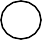 2. Los Materiales utilizados3. El Mantenimiento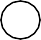 4. La Precisión de la Obra respecto a la Necesidad.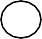 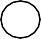 5. La Cobertura de la Carencia6. El Logro alcanzado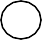 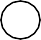 7. El Plazo Real de Ejecución8. El acto de Entrega del Terreno al Contratista9. La Publicación del Plazo en el Cartel de ObraObras ejecutadas por la Municipalidad Provincial de Chincha Alta – Año 2015.Obras ejecutadas por la Municipalidad Provincial de Chincha Alta – Año 2015.Obras ejecutadas por la Municipalidad Provincial de Chincha Alta – Año 2015.Obras ejecutadas por la Municipalidad Provincial de Chincha Alta – Año 2015.PROCESO DE   SELECCIONNOMBRE DE LA OBRAVALOR REFERENCIAL01ADS 037-2015Mejoramiento del tránsito vehicular y peatonal en la prolongación Moisés Flores Tramo comprendido entre la avenida Luis Mazaro y Panamericana Sur229 166.2502ADS 038-2015Ejecución de la Obra mejoramiento del Tránsito vehicular y peatonal en la calle Chincha baja240 946.8203ADS 034-2015Instalación De Red Matriz De Agua Potable Y Alcantarillado En El Asentamiento Humano Sol De Aurahuá En El Distrito De Chincha Alta, Provincia De Chincha, Ica ; Y Mejoramiento De Las Redes De Agua Y Desagüe En La Calle F. Bolognesi, Manco Cápac Y La 3era Cuadra De La Av. San Martin De La Asoc Pro V504 114.0704ADS 020-2015Mejoramiento de Pistas y veredas en la calle Jorge Chávez, Alejandro Rossell y Artemio Molina en el distrito de Chincha Alta- Ica.653 739.2805ADS 019-2015Instalación de las redes de agua desagüe y conexiones domiciliarias en la habilitación urbana Buenaventura del distrito de Chincha Alta – Ica.514 857.2906LP 05-2015Ejecución de la Obra mejoramiento de Pistas y veredas en la Av. Luis Masaro ex Pilpa en el distrito de Chincha Alta5 175 403.5607LP 04-2015Mejoramiento de Pistas y veredas de la calle Pedro Moreno tramo Ovalo Grocio Prado calle Victoria y la Av. Belardo Alva Maurtua tramo Ovalo Grocio Prado calle La Florida del Distrito de Chincha Alta Provincia de Chincha - Ica5 238 604.8908ADS 04-2015Mejoramiento de las redes de agua y desagüe en la asociación pro vivienda Chincha en el distrito de Chincha Alta, provincia de Chincha – Ica.460 002.14